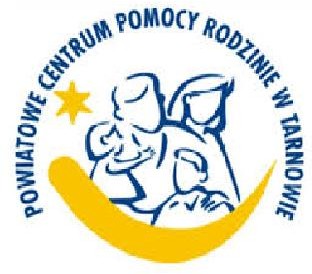 INFORMATOR TELEADRESOWY INSTYTUCJI ZAJMUJĄCYCH SIĘ PRZECIWDZIAŁANIEM PRZEMOCY W RODZINIE NA TERENIE POWIATU TARNOWSKIEGOTarnów 2019POWIATOWE CENTRUM POMOCY RODZINIE W TARNOWIESądecki Ośrodek Interwencji Kryzysowej w Nowym SączuKomenda Miejska Policji w TarnowieGminny Ośrodek Pomocy Społecznej w CiężkowicachGminny Ośrodek Pomocy Społecznej w GromnikuGminny Ośrodek Pomocy Społecznej w Lisiej GórzeGminny Ośrodek Pomocy Społecznej w PleśnejMiejsko – Gminny Ośrodek Pomocy Społecznej w RadłowieGminny Ośrodek Pomocy Społecznej w RyglicachGminny Ośrodek Pomocy Społecznej w Rzepienniku StrzyżewskimGminny Ośrodek Pomocy Społecznej w SkrzyszowieGminny Ośrodek Pomocy Społecznej w SzerzynachGminny Ośrodek Pomocy Społecznej w TarnowieOśrodek Pomocy Społecznej w TuchowieGminny Ośrodek Pomocy Społecznej w WierzchosławicachGminny Ośrodek Pomocy Społecznej w WietrzychowicachGminny Ośrodek Pomocy Społecznej w WojniczuGminny Ośrodek Pomocy Społecznej w ZakliczynieGminny Ośrodek Pomocy Społecznej w ŻabnieAdresTelefonul. Szujskiego 6633-100 Tarnów14 – 621 56 8314- 621 30 40e-mailStrona internetowapcpr@powiat.tarnow.plwww.pcprtarnow.plRodzaj świadczonej pomocy- realizacja programu korekcyjno- edukacyjnego dla sprawców przemocy domowejPoradnictwo specjalistyczne:- pracownik socjalny z uprawnieniami pedagoga (w godz. pracy urzędu)- psycholog: czw. 9:00-15:30,pt. 8:00-11:30)AdresTelefon33-300 Nowy Sącz ul. Śniadeckich 10a18 - 449 04 95 /całodobowy/e-mailStrona internetowae-mail: pomoc@soik.plwww.soik.plRodzaj świadczonej pomocyPomoc psychologiczna, pedagogiczna, prawna,rozmowy wspierające, terapia (indywidualna, małżeńska, rodzinna), grupy wsparcia,mediacjaAdresTelefonul. Traugutta 433-101 Tarnów14 – 628 29 00e-mailStrona internetowakmp@tarnow.policja.gov.plwww.tarnow.policja.gov.plAdresTelefonul. Tysiąclecia 1933-190 Ciężkowice14 – 628 58 48gops@ciezkowice.pl-Rodzaj świadczonej pomocyPoradnictwo prawne, psychologiczne, socjalne w godzinach pracy Ośrodka7.00-15.00Gminna Komisja Profilaktyki 
i Rozwiązywania Problemów Alkoholowych:kierowanie na leczenie odwykowe, motywowanie sprawców do podjęcia terapii7.00-15.00AdresTelefonul. Krynicka 333-180 Gromnik14 – 651 42 30e-mailStrona internetowagopsgromnik@poczta.onet.plwww.gopsgromnik.plRodzaj świadczonej pomocyPunkt Informacji Wsparcia i Pomocy dla Osób Dotkniętych Przemocą 
w RodziniePoradnictwo, praca socjalna, informacja  w godzinach pracy Ośrodkaod 7.30 – 15.30dyżur prawnika I pon. m-caod 15.30-17.30dyżur pracownika socjalnego w  każdą środę 10.00-12.00 oraz w godzinach pracy OśrodkaAdresTelefonul. 1 Maja 733-140 Lisia Góra14 – 678 45 68e-mailStrona internetowagops@lisiagora.pl-Rodzaj świadczonej pomocyPunkt Konsultacyjny w Lisiej Górzeporadnictwo, wsparcie, informacjaw godzinach pracy punktu i godzinach pracy GOPS Lisia Górapon.     8.00-18.00wt-czw. 7.30-15.30pt.         7.30-14.30Gminna Komisja Rozwiązywania Problemów Alkoholowych i Uzależnień 
w Lisiej Górzeporadnictwo, wsparcie, informacjeśroda 7.30-15.30Punkt Konsultacyjny dla Osób Uzależnionych i Członków Ich Rodzinpon. w godz. 15.45-18.00Urząd Gminy-nieodpłatna pomoc prawnapon.   8.00-12.00czw.    8.00-12.00pt.      8.00-12.00AdresTelefon33-171 Pleśna 24014 – 629 28 39e-mailStrona internetowaplesnagops@op.plwww.plesnagops.plRodzaj świadczonej pomocyGminny Zespół Interdyscyplinarny ds. Przeciwdziałania Przemocy w Rodzinieporadnictwo, terapia,  informacjepracownik socjalny -codziennie w godzinach pracy Gminnego Ośrodka Pomocy Społecznej w Pleśnejod 7.30 – 15.30psycholog i prawnik- po wcześniejszym umówieniu wizytyAdresTelefonul. Brzeska 933-130 Radłów14 – 678 20 03e-mailStrona internetowaops.radlow@op.plwww.opsradlow.plRodzaj świadczonej pomocyPoradnictwo, informacja, praca socjalnaw godzinach pracy Ośrodkaod 7.30 – 15.30Punkt Konsultacyjny do Spraw Przeciwdziałania Przemocy w Rodziniekażdy poniedziałek i piątek od 8.00 do 10.00 (dyżury pracownika socjalnego).Psycholog: raz w miesiącu w godz. od 14.00 do 16.00.Urząd Miejski Radłów –Nieodpłatna pomoc prawnaŚroda 8.00-12.00Piątek 8.00-12.00Gminna Komisja Rozwiązywania Problemów Alkoholowych 
w Radłowie. od 7.30 – 15.30Punkt Konsultacyjny przy Urzędzie Miejskim w Radłowie dla osób uzależnionych i ich rodzin- w drugi wtorek miesiąca w godzinach
 od 16.00 do 19.00-przyjmuje terapeuta uzależnień i współuzależnienia.- w czwarty wtorek miesiąca w godzinach 
od 16.00 do 19.00 - przyjmuje psycholog.AdresTelefonul. Ks. J. Wyrwy 2 33 - 160 Ryglice14 – 644 36 46e-mailStrona internetowagopsryglice@poczta.onet.pl-Rodzaj świadczonej pomocyZespół Interdyscyplinarny: podejmowanie działań i opracowanie planupomocy dla osób, co do których istnieje podejrzenie, że są dotknięte przemocąw rodziniePunkt Informacji Wsparcia i Pomocy dla Osób Dotkniętych Przemocą w Rodzinieporadnictwo, praca socjalna, informacjaw godzinach pracy Ośrodkaod 7.30 – 15.30AdresTelefon33 – 163 Rzepiennik Strzyżewski 40014 – 653 55 19e-mailStrona internetowagops@rzepiennik.pl-Rodzaj świadczonej pomocyPoradnictwo, informacja, praca socjalna w godzinach pracy Ośrodkaod 7.30 – 15.30Psycholog – w każdy pierwszy czwartek miesiąca w godz. 8.30 - 15.30Prawnik – poniedziałek, wtoreki środa w godz. 8.00 - 12.00AdresTelefon33-156 Skrzyszów 64214 – 688 70 17e-mailStrona internetowagops@skrzyszow.plwww.gops-skrzyszow.plRodzaj świadczonej pomocyPoradnictwo, informacja, praca socjalna,pomoc materialna w godzinach pracy Ośrodkapon. 9.00 - 17.00wtorek - piątek8.30 - 15.30Punkt Informacji Wsparcia i Pomocy dla Osób Dotkniętych Przemocą w RodziniePsycholog w poniedziałek od 15.00-17.00i czwartek od 9.00-12.00, prawnik
 w ostatni poniedziałek każdego miesiąca 
od 13.00 do 15.00.AdresTelefon38-246 Szerzyny 51814 – 692 01 20e-mailStrona internetowagops@szerzyny.plwww.szerzyny.plRodzaj świadczonej pomocyPoradnictwo, informacja, praca socjalna w godzinach pracy Ośrodkaod 7.30 – 15.30Punkt Informacji, Wsparcia i Pomocy 
dla osób dotkniętych przemocąw rodzinieDyżury: psycholog, radca prawny –po wcześniejszym umówieniu wizytyAdresTelefonul. Krakowska 19,33-100 Tarnów14 – 688 01 50e-mailStrona internetowagops@gmina.tarnow.plgops.gminatarnow.pl/Rodzaj świadczonej pomocyPoradnictwo, wsparcie grupowe, informacja,pomoc finansowapsycholog, prawnik, mediator, pracownicy socjalni, asystenci rodzin, terapeuta osób uzależnionych od alkoholu stosujących przemoc w godzinach pracy Ośrodkapon. od  8:30 do 16:30wtorek – piątek od 7:30 do 15:30wtorek od 15:00 do 18:15AdresTelefonul. Jana Pawła II 4 33 – 170 Tuchów14 – 652 54 89e-mailStrona internetowaslowik.ops@op.plwww.ops.tuchow.plRodzaj świadczonej pomocyPoradnictwo, praca socjalna, informacja, pomoc prawna, psychologPracownik socjalny w godzinach pracy Ośrodkaod poniedziałku do piątkuod 7:30 do 15:30każda środa miesiąca konsultant prawnyod 9:00 do 15:00Lokalny Punkt Pomocy Pokrzywdzonym Przestępstwem Prowadzonym przez Fundację Hetmana TarnowskiegoSpecjaliści udzielający pomocy:prawnik, psycholog, osoba pierwszego kontaktu oraz inni specjaliści 
w zależności od potrzebAdresTelefon33-122 Wierzchosławice 55014 – 631 90 28, 798 584 166e-mailStrona internetowagops@wierzchoslawice.plwww.wierzchoslawice.plRodzaj świadczonej pomocyPunkt Wsparcia i Pomocy dla Osób Dotkniętych Przemocą w Rodzinieporadnictwo, informacja, praca socjalnaw godzinach pracy OśrodkaPsycholog przyjmuje w pierwszy i drugi wtorek miesiąca w godz. od 16:00 do 18:00 Prawnik w ostatnią środę miesiąca 
w godz. od 16:00 do 18:00AdresTelefon33-270 Wietrzychowice 1914 – 641 81 50e-mailStrona internetowagops@wietrzychowice.pl-Rodzaj świadczonej pomocyPoradnictwo, informacja, praca socjalnaw godzinach pracy Ośrodkapon.7:30 -17:00wt - czw. 7:30 – 15:30pt. 7:30 – 14:00Radca prawny: trzy razy w tygodniu w budynku Urzędu Gminyw WietrzychowicachAdresTelefonul. Krzywa 1632-830 Wojnicz14 – 679 00 30e-mailStrona internetowagops@wojnicz.plwww.gops.wojnicz.plRodzaj świadczonej pomocyInformacja, poradnictwo, wsparcie, interwencjaStarszy pracownik socjalny w godzinach pracy Ośrodka od 7.30 do 15.30Punkt Konsultacyjny ds. Przeciwdziałania Przemocy w Rodzinie porady prawne, terapia leczenia uzależnień, wsparcie pracownika socjalnego, informacja, interwencja – godziny przyjęć specjalistów: prawnik, terapeuta leczenia uzależnień, pracownik socjalny  
środa od godz. 15.30. – 17.30AdresTelefonul. Malczewskiego 1514 66 52 275e-mailStrona internetowagops@zakliczyn.plwww.gopszakliczyn.plRodzaj świadczonej pomocyPoradnictwo, informacja, praca socjalnaw godzinach pracy Ośrodkaod 7.30 – 15.30Punkt Informacyjno – Konsultacyjny pedagog, psycholog, prawnik, terapeutaDwa wtorki w miesiącuod 16.00 – 18.30Jedna sobota w miesiącu Od 8.00 – 12.00AdresTelefonul. Św. Jana 3a 33-240 Żabno14 – 645 64 33e-mailStrona internetowaops@zabno.pl-Rodzaj świadczonej pomocyPoradnictwo, wsparcie, informacjaw godzinach pracy Ośrodkapon. 7:30 -16:00wt - czw. 7:30 – 15:30pt.7:30 - 15:00Punkt Informacyjno – KonsultacyjnyPsycholog – pierwszy i trzeci wtorek 
m-ca 16:30 – 18:30Prawnik – pierwszy i czwarty czwartekm-ca16:30 – 19:30Pracownik socjalny – pierwszy czwartek 
m-ca 15:30 – 17:30